«Карнавал детства»: массовыми гуляниями и театрализациями в «Артеке» отметили День защиты детей 1 июня 2022 года1 июня в Международном детском центре «Артек» состоялся праздник творчества и дружбы «Карнавал детства», посвященный Году культурного наследия народов России. Участие в театрализованной программе, которая прошла в формате праздничного гуляния, приняли почти 3 000 школьников из всех регионов страны. Гостем артековцев стал депутат Государственного Совета Республики Крым Валерий Аксёнов. «В нашей стране дети являются главной ценностью, мы видим, что все весомее становится мнение подрастающего поколения о том, какой должна стать наша будущая жизнь. Сегодня в «Артеке» вниманию школьников представлены мастер-классы, творческие мастерские различных направленностей, конкурсы, игровые активности, которые позволят каждому ребенку получить новые знаний и умения, продемонстрировать свои достижения. Мы стремимся научить ребят мечтать, ставить перед собой новые цели и достигать их – от этого во многом зависит, смогут ли они состояться в личной и профессиональной сфере, достичь жизненных высот», – отмечает директор «Артека» Константин Федоренко. Фестивальные площадки развернулись в детских лагерях «Полевой» и «Лесной», на «Артек-Арене». Педагоги Центра дополнительного образования, управления физической культуры, спорта и туризма, вожатые и тематические партнеры детского центра утроили для артековцев грандиозный праздник – пригласили всех прогуляться по импровизированным улицам Города творчества и мастерства, где за короткое время можно научиться удивительным вещам. Событие сопровождалось массовыми гуляньями и театрализациями, множеством сюрпризов и интересных решений. Вниманию ребят были представлены 65 мастер-классов. Ребята знакомились с декоративно прикладным искусством: рисовали и вышивали, делали мозаичные картины и глиняные сувениры, осваивали швейное мастерство и бисероплетение, изготавливали гравюры на картоне и открытки в различной технике.У всех, кто увлекается спортом, была возможность поучаствовать в туристических мастер-классах, заняться морским делом, поиграть в гольф, дартс, флорбол.Самыми шумными и веселыми стали площадки, где можно попробовать себя в разных видах искусства: участники смены брали уроки вокала, актерского мастерства, игры на гитаре, участвовали в танцевальных мастер-классах от творческих коллективов. А еще, побывав на уличном спектакле «Алые паруса», который театральная лаборатория вожатых и сотрудников «Артека» поставила в сотворчестве   с уличным театром «Странствующие куклы Господина Пэжо» г. Санкт-Петербург по мотивам произведения А. Грина, артековцы смогли задуматься о важном: о мечте, о надежде, о жизни, о будущем, которое они могут создать сами.«Карнавал детства» погрузил всех участников первой летней смены в традиции и культуру народов России: ребята заглянули на «Удмуртский праздник», побывали на «Башкирском Сабантуе», совершили «путешествие» по Республике Татарстан, познакомились с крымско-татарскими играми и осетинским колоритам, а еще от души повеселились на «Русском народном празднике».В завершении праздника каждый попробовал вкусное мороженое «Артек», затем дети наперебой делились друг с другом эмоциями и чему научились за один день.  «Я посадила несколько кустов жасмина, научилась это делать правильно. Приятно, что уже через три недели появится мое маленькое деревце. На Фестивале столько всего интересного, думаю, что каждый человек здесь сможет раскрыть свой талант. Например, я открыла для себя, насколько интересно выжигать по дереву. Я выжигала эмблему «Артека», и у меня здорово получилось», – поделилась впечатлениями Варя Глушкова, г. Омск.Землячка Варвары Арина Князева также научилась новому: «Очень понравилась читать скороговорки, которые были собраны в один текст. Я улучшила свои навыки в плане произношения и речи, а еще это было весело. На каждом этапе мы получали маленькие подарочки – всем приятно. Получился настоящий детский праздник».  «Карнавал детства» стал ярким событием первых дней смены «Артек: введите логин и пароль». В праздничной атмосфере артековцы попробовали много нового и смогли раскрыть свой творческий потенциал. Международный день защиты день подарил воспитанникам детского центра и его юным гостям яркие события.  В праздничной атмосфере школьники попробовали много нового и смогли раскрыть свой творческий и спортивный потенциал. Официальные ресурсы МДЦ «Артек»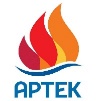  press@artek.orgОФИЦИАЛЬНЫЙ САЙТ АРТЕКАФОТОБАНК АРТЕКАТЕЛЕГРАММРУТУБ  